Nease High School - SAC Meeting Minutes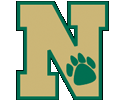 Thursday, April 20, 2023Virtual and Face to FaceThe School Advisory Council meetings are open to the public; all are welcome to attend. MinutesPresentSamantha Miraglia Staci   FarrellKerri   GustavsonLisa   KunzeEmily   LemosCordes   LindowShilpa   Mailkody Shannon   MillicanAnn Huynh   NguyenRebecca   PatelRakesh PatelCharlena   RetkowskiDeanna   SchefferAnn   TaylorKelly BarreraKim WuellnerAbsentBobby   DavisCorinne   FennellySteve   Kirsche Jennifer   MurphyDaniel   KurianElizabeth (Beth)   StokesWelcome and Call to Order at 8:02 by Deanna Scheffer Reviewed February Minutes.  Staci Farrell and Kerri Gustavson were present but they are marked as Absent. Cordes Lindow will adjust the minutes. AN Motion SF SecondPassedFinance ReportFinance Report: Account 1: $86,094.69  Account 2: $9,475.43 
These are the amounts in the account as of April 19, 2023Have paid the science and ceramics requests.From the District: “At this point we are not going to ask you to submit a School Recognition Funds plan until we have clarification from the state about the process for this school year.” Ms. Kunze and Ms. Scheffer are investigating the choices. The question is how the schools will receive and use the money. Usually, the school likes to vote so all but 10% goes to SAC.Funds RequestsSamantha Miraglia: Science request to go June to space Camp for Educators in Hunstville, Alabama. Very few teachers in the district with space education knowledge, so it serves as a resource, application and networking. Materials from NASA and access to web portal for future support. Will help increase student engagement and help make connections with top educators in the field. AN proposed upping request to $2000 to cover materials that may be available for sale.KG Motion to approve with amended amounts to cover materialsSF SecondPassedPrincipal Update:  Ms. KunzeCourse offering for 23-24: Performing arts numbers have been dropping. 58 selected theater and only 34 selected chorus so looking at moving those teachers to part-time and share Chorus with Palm Valley. Mr. Robinson, for theater, will just be here on gold or green days and taking side work. Band has also decreased but keeping the different sections. Only 36 of incoming 9th graders chose band. Ms. Kunze’s theory is that the numbers are dropping because middle schools are not offering enough of the performing arts.French numbers are also down.  Also, probably because only Spanish offered at middle school. ASL is also down.Computer classes are exploding, and may need to be adding a teacher to those. The 2 teachers are both at maximum class size and 7 periods so will need a part-time. Sports Rec Entertainment has gone from 6 to 7 sections. An increase.The K-8s don’t have the ability to offer the full range of courses. Only 5 weeks of school left. Senior week next week. Exams for them on May 8 and the last day is May 12. Graduation May 20.Please volunteer for proctoring! Link in Panther press.Career fair next week and 8th-grade night. Dates for Panther Pickup are not set yet waiting on District pre-planning calendarNew Business/Questions and AnswersAN asked if there is something the school needs that SAC could support with SAC funds. Kunze says the only thing is the 40 desktops the 9th graders use for HOPE that take a beating.  It would be close to $40,000. It usually comes from AP money because don’t receive enough technology money from the district to replace a lab. The state provides funding for each student that passes AP or IB exams. It also pays for AP/IB resources, exams, teacher bonuses, and the middle school to support growing the program further. Capital funds are received for equipment, but not enough to replace a full lab. Categorical funds from the. State.Kelly Barrera shared that other schools have used SAC funds to have a half-day sub for planning. Kunze said had done it in the past to have time with the PLC together. Now the hardest part is getting subs. Need to get clarification on how the sales tax money used.  In the past, it was used for big projects like increasing bandwidth, smart boards, and cameras – looking from the district level.With the increase of computer classes, need to create another computer lab.  We don’t want to use the current labs dedicated to testing. May have enough AP money to set up a new lab AND refurbish the HOPE lab. Needs to discuss with Mr. VanHagen the precise needs and equipment. The plan is to set up for the 24-25 school year. Anytime replace computers in a lab, Kunze asks teachers who want them in their classrooms. Will keep using them until they die. Kelly Barrerra explained that teachers’ computers are replaced every 3 years and then recycled to students.Next meeting is May 18. The last for the year. Looking for volunteers from the staff to be a Chair for next year.Public Question Period	noneAdjourn (8:48)CR Motion SF Second Passed